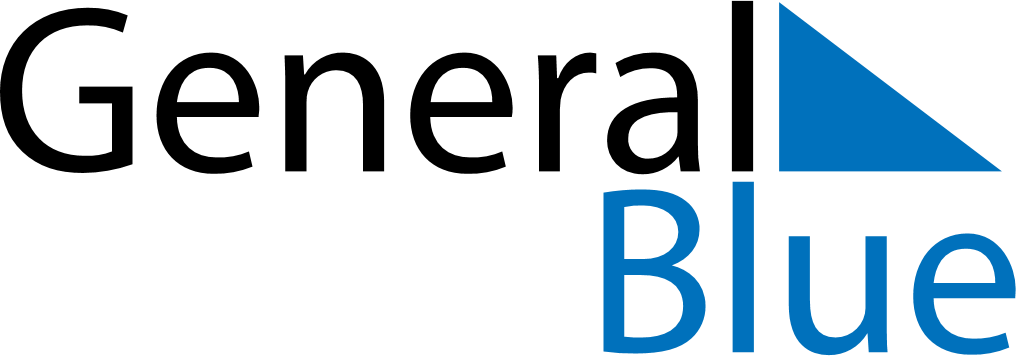 March 2024March 2024March 2024March 2024March 2024March 2024March 2024Bailieborough, Ulster, IrelandBailieborough, Ulster, IrelandBailieborough, Ulster, IrelandBailieborough, Ulster, IrelandBailieborough, Ulster, IrelandBailieborough, Ulster, IrelandBailieborough, Ulster, IrelandSundayMondayMondayTuesdayWednesdayThursdayFridaySaturday12Sunrise: 7:15 AMSunset: 6:04 PMDaylight: 10 hours and 48 minutes.Sunrise: 7:13 AMSunset: 6:06 PMDaylight: 10 hours and 52 minutes.34456789Sunrise: 7:11 AMSunset: 6:08 PMDaylight: 10 hours and 57 minutes.Sunrise: 7:08 AMSunset: 6:10 PMDaylight: 11 hours and 1 minute.Sunrise: 7:08 AMSunset: 6:10 PMDaylight: 11 hours and 1 minute.Sunrise: 7:06 AMSunset: 6:12 PMDaylight: 11 hours and 5 minutes.Sunrise: 7:04 AMSunset: 6:14 PMDaylight: 11 hours and 10 minutes.Sunrise: 7:01 AMSunset: 6:16 PMDaylight: 11 hours and 14 minutes.Sunrise: 6:59 AMSunset: 6:17 PMDaylight: 11 hours and 18 minutes.Sunrise: 6:56 AMSunset: 6:19 PMDaylight: 11 hours and 23 minutes.1011111213141516Sunrise: 6:54 AMSunset: 6:21 PMDaylight: 11 hours and 27 minutes.Sunrise: 6:51 AMSunset: 6:23 PMDaylight: 11 hours and 31 minutes.Sunrise: 6:51 AMSunset: 6:23 PMDaylight: 11 hours and 31 minutes.Sunrise: 6:49 AMSunset: 6:25 PMDaylight: 11 hours and 36 minutes.Sunrise: 6:47 AMSunset: 6:27 PMDaylight: 11 hours and 40 minutes.Sunrise: 6:44 AMSunset: 6:29 PMDaylight: 11 hours and 44 minutes.Sunrise: 6:42 AMSunset: 6:31 PMDaylight: 11 hours and 49 minutes.Sunrise: 6:39 AMSunset: 6:33 PMDaylight: 11 hours and 53 minutes.1718181920212223Sunrise: 6:37 AMSunset: 6:35 PMDaylight: 11 hours and 57 minutes.Sunrise: 6:34 AMSunset: 6:36 PMDaylight: 12 hours and 2 minutes.Sunrise: 6:34 AMSunset: 6:36 PMDaylight: 12 hours and 2 minutes.Sunrise: 6:32 AMSunset: 6:38 PMDaylight: 12 hours and 6 minutes.Sunrise: 6:29 AMSunset: 6:40 PMDaylight: 12 hours and 10 minutes.Sunrise: 6:27 AMSunset: 6:42 PMDaylight: 12 hours and 15 minutes.Sunrise: 6:24 AMSunset: 6:44 PMDaylight: 12 hours and 19 minutes.Sunrise: 6:22 AMSunset: 6:46 PMDaylight: 12 hours and 23 minutes.2425252627282930Sunrise: 6:20 AMSunset: 6:48 PMDaylight: 12 hours and 28 minutes.Sunrise: 6:17 AMSunset: 6:50 PMDaylight: 12 hours and 32 minutes.Sunrise: 6:17 AMSunset: 6:50 PMDaylight: 12 hours and 32 minutes.Sunrise: 6:15 AMSunset: 6:51 PMDaylight: 12 hours and 36 minutes.Sunrise: 6:12 AMSunset: 6:53 PMDaylight: 12 hours and 41 minutes.Sunrise: 6:10 AMSunset: 6:55 PMDaylight: 12 hours and 45 minutes.Sunrise: 6:07 AMSunset: 6:57 PMDaylight: 12 hours and 49 minutes.Sunrise: 6:05 AMSunset: 6:59 PMDaylight: 12 hours and 54 minutes.31Sunrise: 7:02 AMSunset: 8:01 PMDaylight: 12 hours and 58 minutes.